BULLETIN D’INSCRIPTIONA retourner avec votre règlement avant le : 27 septembre 2019 àAIBODEEMaison des associations – Boite P32 rue des Corroyeurs - 21068 DIJON CedexOu aibodee21@gmail.comTel : 06.82.06.49.49 (présidente de l’AIBODEE)Nom :Prénom :Fonction :Courriel :Adresse professionnelle :Adresse personnelle :L’inscription comprend :L’accès aux conférences et aux stands, les pauses et le déjeuner (Aucun remboursement ne sera effectué en cas d’annulation de l’inscription)DROITS D’INSCRIPTION : 	- Adhèrent : 50€- Non Adhèrent : 75€- Junior et Senior : 10€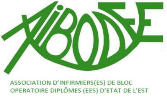 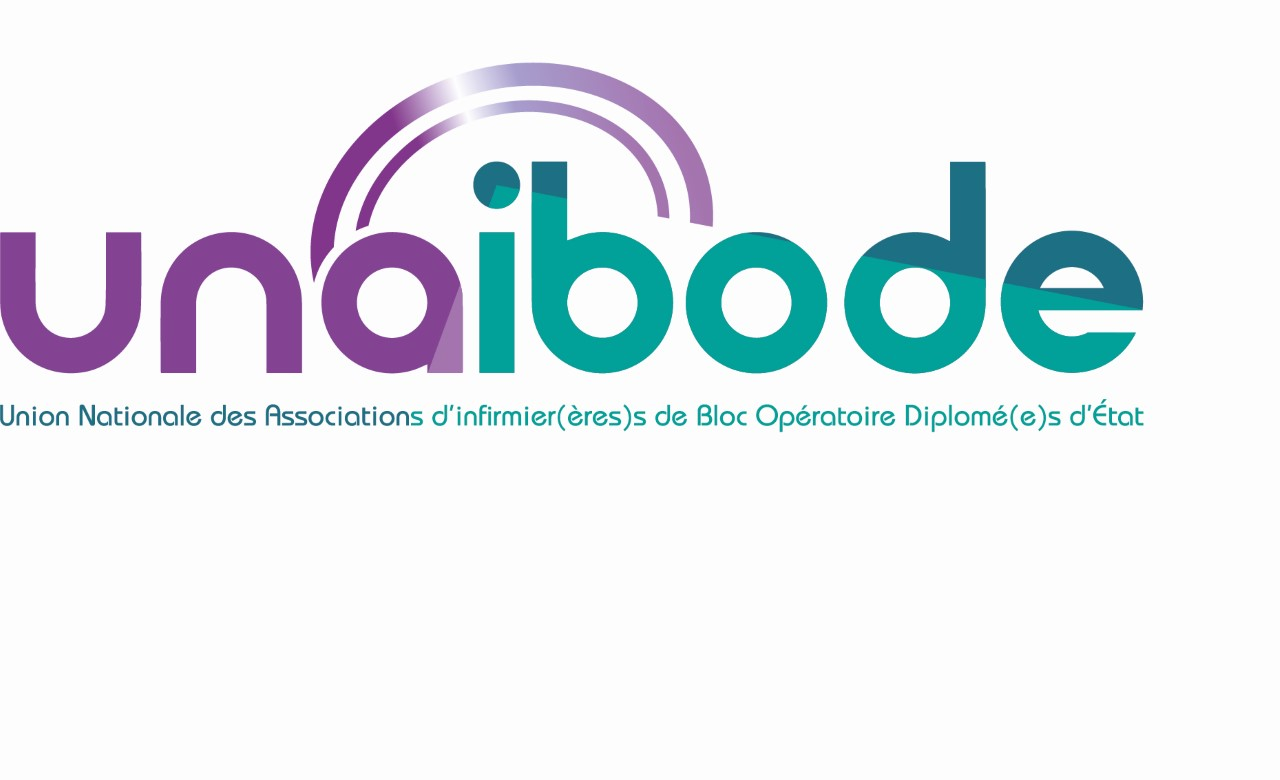 28eme Journée Régionale d’Etude et de Perfectionnement de l’AIBODEESamedi 5 octobre 201939100 DOLE Sampans - lieu Le Chalet du Mont Roland LIEU-DIT SUR MONT ROLAND (à 5km de Dole)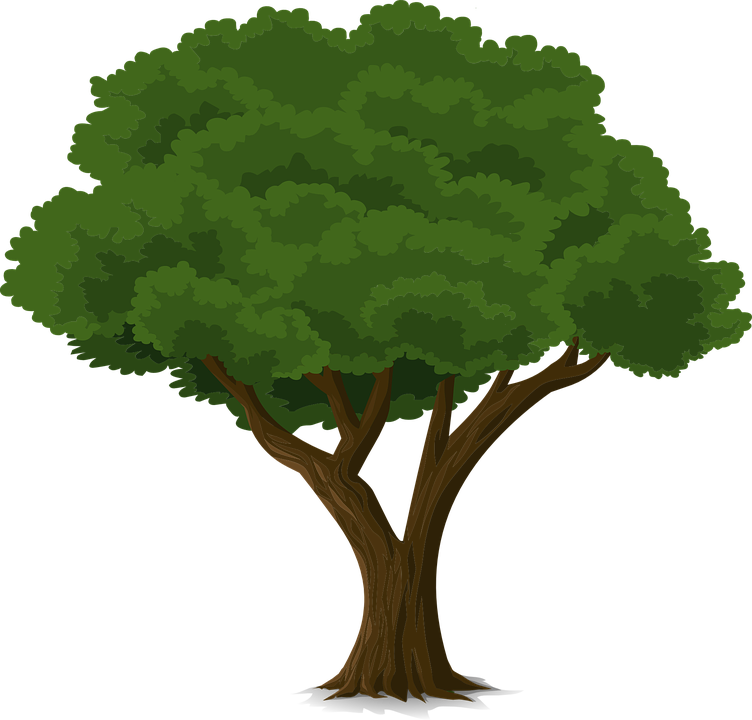 Le Développement Durable au Bloc Opératoire,Tous concernés pour un bloc plus vert.PUBLIC CONCERNE : IBODE, IDE travaillant au Bloc Opératoire, Etudiants IBODE, IADE, Cadres de Santé, Cadres Supérieur de Santé, AS travaillant au Bloc Opératoire, Chirurgiens, Anesthésistes.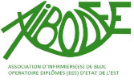 MATINLe développement Durable au Bloc opératoire,Tous concernés pour un bloc plus vert.Modérateur : Mme Sophie MOUILLET  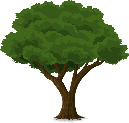 Cadre de santé - Formatrice CHU Besançon8H00-8H30 : 	Accueil des participants8H30-8H45 : 	Mot de la présidente de l’AIBODEE Mme Emmanuelle VUILLET- IBODE – CHU Besançon8H45-9H30 : 	On « fume » aussi au bloc opératoire ! les fumées opératoires : un risque à prendre en charge. M Perfecto SEAONE JIMENEZ, Mme Eliette BURILLIER, Mme Laurence JACQUEY et Mme Soizic LAMY – IBODE – CHU Dijon9H30-10H15 :	Le recyclage coté anesthésiste.		IADE – CHU Besançon10H15-11H00 : PAUSE ET VISITE DES PARTENAIRES EXPOSANTS11H00-12H30 : Au bloc, à chaque déchet, son flux ou pas !Mme Aurèlie BOUCHERAT - Référente Déchets – Chargée Développement Durable - Cellule Logistique Environnement - Direction des Services Hôteliers et des Achats – CHU Besançon12H30-14H00 : REPAS BUFFET ET VISITE DES PARTENAIRES EXPOSANTSAPRES-MIDI	 Le développement Durable au Bloc opératoire,Tous concernés pour un bloc plus vert.Modérateur : Mme Axelle COUSINCadre de santé – Responsable du bloc opératoire Centre Georges François Leclerc14H00-14H45 : Présentation du guide développement durable au Bloc Opératoire. Mme Marie France HOUPPERT – Cadre de santé – CHRU Nancy14H45-15H15 : Présentation TIP « e-learning ».		M Luc KAHL – IBODE – HNFC15H15-16H00 : Présentation TIP « La musique comme instrument chirurgical ».		M Thibault ROBIN – IBODE – CHU Besançon16H00 : 	Tirage au sort de la Tombola16h30 :	Assemblée générale de l’AIBODEEToute l’équipe AIBODEE vous souhaite une bonne journée. Emmanuelle VUILLET (IBODE) présidente de l’AIBODEE, Monique PAUTET (Cadre de santé) Vice présidente de l’AIBODEE, Chantal CIARAMELLA (IBODE) Trésoriére , Aurélie BOURCELOT (IBODE) secrétaire, Axelle COUSIN (cadre de santé) chargée de mission programme scientifique, Frédèrique SUTY (IBODE) chargée de mission auprés des partenaires exposants, Audrey DELARASSE (IBODE) chargée de communication, Fabienne PAULIN (Cadre de santé) membre d’honneur.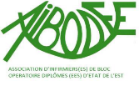 AIBODEEAssociation des Infirmier(e)s de Bloc Operatoire Diplômé(e)s d’Etat de l’EstMaison des Associations – Boite P3 – 2 rue des Corroyeurs – 21068 DIJON cedexAibodee21@gmail.comN° Organisme formateur : 262101171221     SIRET : 403 486 129 00014Association à but non lucratif (loi 1901) Membre de l’UNAIBODE